Конспект открытого занятия по ознакомлению с окружающим в средней группе на тему:
Профессия «ДОКТОР»
 
Цель: формирование представлений о труде взрослых,  о профессии врача и её  разнообразии.Задачи:Образовательные: Продолжать  знакомство детей с трудом взрослых, его содержанием. Углублять знания о некоторых определенных профессиях.Развивающие:Развивать умение поддерживать беседу, навыки активной речи,  активно взаимодействовать с педагогом и детьми.ВоспитательныеВоспитывать интерес к профессии врача, чувство уважения к труду взрослых, сочувствие к больным, желание оказывать им помощь.Словарная работа:Пополнять словарный запас  медицинской терминологией посредством ознакомления детей с предметами, необходимыми в работе врача.
Реализация содержания программы в образовательных областях:
- познавательное развитие;
- социально-коммуникативное развитие;
- речевое развитие;
-физическое развитие. 
Виды детской деятельности: игровая, коммуникативная, познавательно-исследовательская. 
Планируемые образовательные результаты освоения содержания программы: Знает о профессии доктор, ее содержание. Уважительно относится к труду взрослых. Умеет поддерживать беседу, выражает положительные эмоции (интерес, восхищение, радость) при просмотре сценки. Активно взаимодействует с педагогом и сверстниками .
Оборудование и материалы: театральные атрибуты, игрушки животных для сценки. Кукла, мячик, предметы по теме «профессия врач»
Предварительная работа: беседы: «Кем я мечтаю стать когда вырасту», «Все профессии важны», «Кто такой доктор? Чем он занимается? ». Чтение: К. Чуковский «Доктор Айболит», Русская народная сказка «Петушок и бобовое зернышко» и др.Д/И «Профессии», «Подбери нужный предмет». Рассматривание картин и иллюстраций. Сюжетно- ролевая игра «Больница».Обсуждение  поступков героев.Экскурсия в медицинский кабинет.Содержание организованной образовательной деятельности детей. 
Организационные моменты. 
Воспитатель: Ребята, сегодня у нас необычное занятие, смотрите сколько к нам пришло гостей! Давайте поприветствуем наших гостей, скажем «здравствуйте!» 
Ребята, а любите ли вы мечтать? А о чем вы мечтаете? И, наверное, каждый из вас мечтает поскорее вырасти и получить профессию. А что нужно для того что бы получить профессию? 
Дети: Сначала ходить в детский сад, потом в школу, хорошо учиться, потом поступить в институт и получить профессию. 
Воспитатель: А какие профессии вы знаете? 
Дети: называют профессии. 
Воспитатель: Молодцы ребята. Дети, сегодня к нам на занятия пришла Кукла Маша. Она тоже ходит в детский сад как и вы. Она принесла вам письмо. Кукле Маше его дал один человек, а кто он такой мы узнаем из письма. Давайте поскорее откроем его и прочитаем! Ой, смотрите, а здесь загадка. 
Кто у постели больного сидит? 
И как лечиться ему говорит
Кто болен - он капли предложить принять
Тому, кто здоров разрешит погулять! 
Дети: это доктор
Воспитатель: Молодцы ребята! 
 А какие у нас бывают врачи расскажут дети.
Дети: Читают стихи: Педиатра ты не бойся, 
Не волнуйся, успокойся! 
И конечно же не плачь, 
Это просто детский врач! (Маша Х)
Мы в жизни все на зубик пробуем! 
Но иногда болеет он
Бежим с ним тут же к стоматологу
Чтоб в строй тот зуб был возвращен! (Максим А)
Врач особый зренье лечит
По очкам специалист
Называют в русской речи
Доктор зренья – «Окулист» (Саша К)
Если вдруг стреляет ухо
Что же делать не вопрос
Лечит все болезни слуха
Доктор «Ухо-горло-нос!» (Полина)
Воспитатель: А как же одевается доктор? Дети: в белый халат, шапочку(полный ответ детей)
Воспитатель: Чем он пользуется? Дети:  шприцом, ложечкой для горла. градусником и т. д. 
Воспитатель: Я предлагаю вместе с вами поиграть  в игру, которая называется: «Для чего этот предмет? ». Давайте станем в круг, я буду бросать вам по очереди мячик и называть предмет, а вы будете говорить для чего он нужен и бросать мне обратно :Шприц  - делают уколы;Зеленка — смазывают раны;Перекись — смазывать раны;
Градусник -   измеряют температуру;
Бинт -        перевязывают раны;
Вата   -      смазывают царапины;
Ложечка, шпатель -   смотрят горло;
Фонендоскоп, стетоскоп -   прослушивают биение сердца, слушают легкие при сильном кашле; 
Грелка -     прикладывают к ногам, если человек замерз.Воспитатель: Ребята, а к кому- ни будь из вас приходил доктор домой? 
Дети: да приходил
Воспитатель: а что он приносил с собой? 
Дети: Чемоданчик. 
Воспитатель: А что в нем лежит у доктора? 
Дети: называют предметы. 
Воспитатель: и наша кукла Маша тоже мечтает стать доктором. Давайте поможем Маше собрать чемоданчик доктора. 
Д/И «Собери чемоданчик доктора»
Воспитатель: Ребята, какие вы видите предметы на столе? 
Дети называют предметы. 
Воспитатель: А теперь по очереди возьмите и положите в чемоданчик те предметы, которые пригодятся нашей кукле для работы врачом .Кукла Маша благодарит детей
Воспитатель: А сейчас минутка здоровья  (Физминутка)Чтоб головка не болела,Ей вращаем вправо – влево. (Вращение головой)А теперь руками крутим -И для них разминка будет. (Вращение прямых рук вперед и назад)Тянем наши ручки к небу,В стороны разводим.      (Потягивания руки вверх и в стороны)Повороты вправо – влево,Плавно производим.      (Повороты туловища влево – вправо)Наклоняемся легко,Достаем руками пол.       (Наклоны вперед)Потянули плечи, спинки.А теперь конец разминке.Отдохнули.Воспитатель: А сейчас приглашаю вас, ребята, и куклу Машу в театр. 
Присаживайтесь на стульчики. 
Сценка «Доктор Айболит»
Добрый доктор Айболит он под деревом сидит. Приходи к нему лечиться: -И корова, и волчица, и жучок, и паучок, и медведица. Всех излечит, исцелит добрый доктор АйболитИ прибежала зайчиха и закричала:–Ай, ай. Мой зайчик, мой мальчик попал под трамвай. Он бежал по дорожке и ему перерезало ножки И теперь он больной и хромой маленький заинька мой    ( Ксюша) 
-И сказал Айболит: « Не беда, подавайте его мне сюда, Я пришью ему новые ножки и он опять побежит по дорожке»   (Паша ) 
И принесли к нему зайку Такого больного хромогоИ доктор пришил ему ножки,И заинька прыгает снова. А с ним и зайчиха мать тоже пошла танцевать.И смеется она и кричит «Ну спасибо тебе Айболит!.»   (Ксюша)Слава, слава Айболиту, слава добрым докторам!    (Все дети ) .
Воспитатель: Вот и закончилось наше маленькое представление, понравилось вам ребята? 
Дети: да понравилось. Воспитатель: И кукле Маше тоже понравилось. Ребята, а о ком был наш театр. А кого он лечил? Ну а теперь, давайте вспомним, чем мы занимались сегодня на занятии.С какой профессией мы познакомились? А что вам больше всего понравилось? Ребята кукла Маша очень была рада побывать у вас в гостях и принесла вам витаминки от Айболита !Самоанализ открытого комплексно-тематического   занятия.  Ознакомление с окружающим миром в средней группе на тему: Профессия «Доктор»Данное открытое занятие проводилось с детьми среднего дошкольного возраста 3-4 лет в количестве 14 человек.Цель:  формирование представлений о труде взрослых,  о профессии врача и её  разнообразии. Задачи.	Образовательные: Продолжать  знакомство детей с трудом взрослых, его содержанием. Углублять знания о некоторых определенных профессиях.Развивающие: Развивать умение поддерживать беседу, навыки активной речи,  активно взаимодействовать с педагогом и детьми.Воспитательные: Воспитывать интерес к профессии врача, чувство уважения к труду взрослых, сочувствие к больным, желание оказывать им помощь.Словарная работа: Пополнять словарный запас  медицинской терминологией посредством ознакомления детей с предметами, необходимыми в работе врача.
Обогащать словарь детей: глаголами, обозначающими трудовые действия  врача; существительными, обозначающими названия профессий врача.Организационная деятельность, подготовка к занятию
Занятие осуществлялось в соответствии с конспектом. Конспект составлен самостоятельно, в соответствии с задачами основной общеобразовательной программы, соответствующими данному возрасту детей. Для реализации каждой задачи были подобраны приемы, в интересной и занимательной форме .
На каждый момент занятия были наглядные пособия, которые стимулировали и активизировали детей к мыслительной деятельности. Пособия достаточного размера, эстетически оформлены. Их размещение и использование было рациональным, продуманным в учебном пространстве и в занятии.
Занятие динамичное, оно включает приемы, которые предусматривают быструю смену деятельности. беседы: «Кем я мечтаю стать когда вырасту», «Все профессии важны», «Кто такой доктор? Чем он занимается? ». Чтение: К. Чуковский «Доктор Айболит», Русская народная сказка «Петушок и бобовое зернышко» и др.Д/И «Профессии», «Подбери нужный предмет». Рассматривание картин и иллюстраций. Сюжетно- ролевая игра «Больница».Обсуждение  поступков героев.Экскурсия в медицинский кабинет.Быстрая сменяемость приемов и смена поз в течение занятия позволили избежать утомляемости детей.  Структура занятия соответствовала поставленным задачам. Оно построено в логической последовательности и взаимосвязи частей занятия. Целесообразно разделила время по всем частям занятия. Темп занятия выбран оптимальный. Темп речи умеренный. Материал излагала эмоционально.При планировании открытого занятия были учтены возрастные особенности детей. Материал подобран на доступном для детей уровне. Учитывая возрастные особенности,  дети отвечали на вопросы воспитателя, самостоятельно произносили стихи, проговорили слова сценки,  поддерживали разговор, с интересом   рассматривали, охотно отвечали на вопросы. Дети были  активные, чувствовали себя комфортно, охотно принимали участие в играх.Все элементы открытого занятия между собой объединены общей темой. Содержание занятия соответствовало поставленным целям. Во время открытого занятия применялись следующие методы работы: словесный (вопросы, уточнение, напоминание, поощрение); наглядно-демонстрационный материал (игрушки); игровой - игра ,практический (сценка).В водной части:  открытое занятие было направлено на решение познавательно-речевой  ситуации.Основная часть:   были включены задания на умственное, речевое развитие и восприятие окружающего мира, систематизацию имеющихся знаний, закрепление навыков речи. Для снятия общего переутомления были проведены игровые действия.Индивидуальная работа проявлялась в оказании помощи затрудняющимся в ответах, напоминаниях, а также в учете особенностей мышления и темпе восприятия детей. В каждом моменте занятия я старалась направлятьдетей, помогала приобрести новый опыт, активизировать самостоятельность и поддерживать положительный эмоциональный настрой.  Любознательность и активность детей  чувствовалась на протяжении всего занятия.  Во время занятия старалась общаться с детьми на одном уровне, поддерживать у детей интерес к занятию на протяжении всего времени.  Недостатки:Так же необходимо добиваться чёткого произношения слов, полных ответов. Работать над звукопроизношением, пополнять активный и пассивный словарь. Я считаю,  что выбранная мной форма организации занятия для детей была достаточно эффективной. 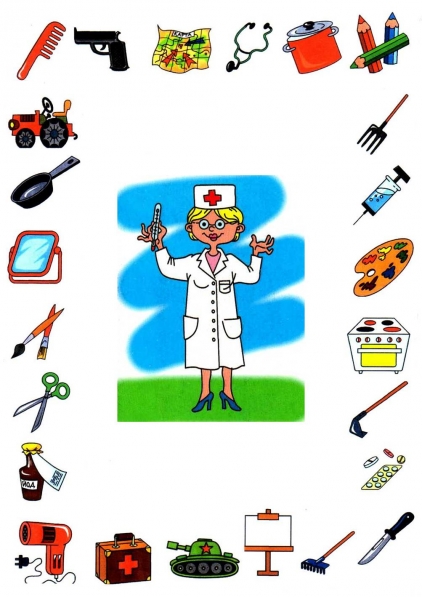 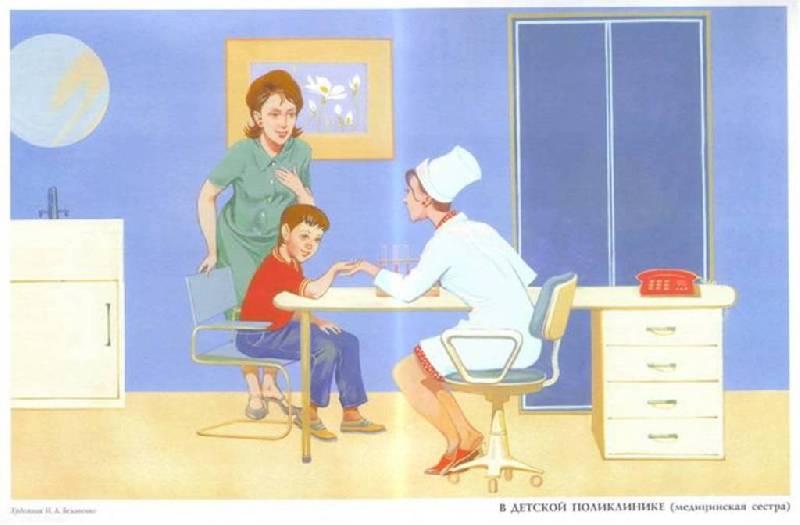 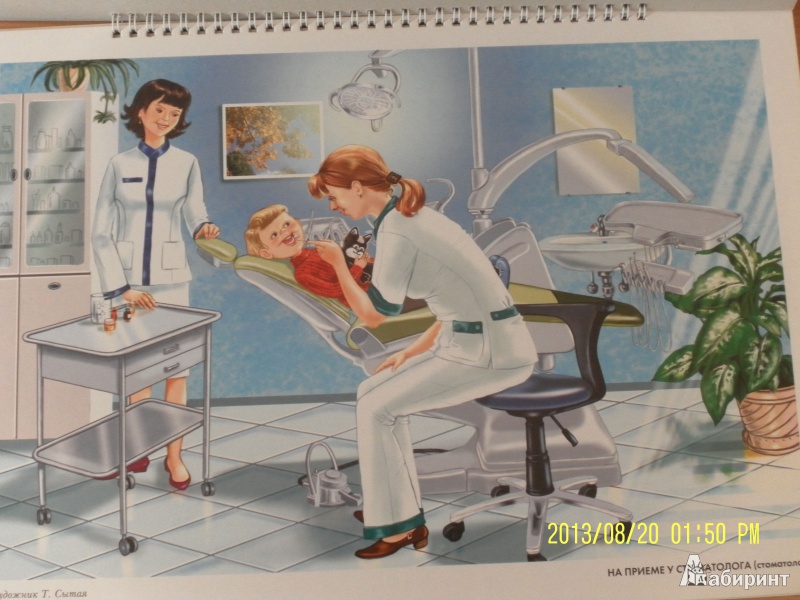 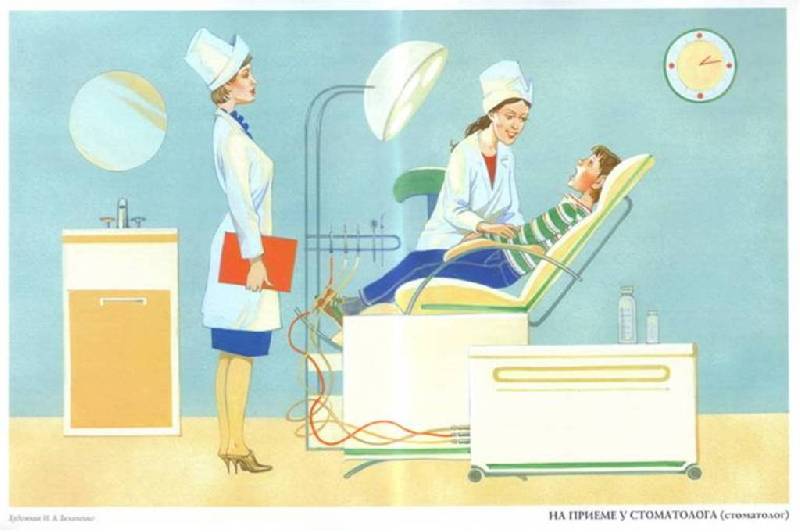 